FY25 Program GrantsCollier Community FoundationFollow-up Application Review_all	Additional Questions for ClarificationPlease use this format:Question 1:Applicant Response 1:Character Limit: 3000Organization Information_allUse the link below for additional Online Grant Portal instructions and the answers to frequently asked questions.https://colliercf.org/wp-content/uploads/2024/02/Grant-Helpful-Hints.pdfIMPORTANT! Follow-up Application Review QuestionsGrant requests are reviewed soon after you submit your application. If we need additional information about your request, in order for your application to move forward in the processyou will receive a notification from the system letting you know that your grant needs additional follow-up,you will be assigned a new deadline for a quick turnaround.Your Nonprofit Directory profile is IMPORTANT! Our Nonprofit Directory is our best tool to:Inform our staff, the community and potential donors about your organizationHelp our grant committees in their decision makingShare your funding "Wish List" items as they change- In the past year we have funded over 25 wishes from the Nonprofit Directory!Your Nonprofit Directory profile must show the blue approved check mark under the organization name. Navigate to your directory profile to see if it compares to the example (sample image) below: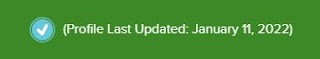 Nonprofit Directory Profile Link*Please paste your Nonprofit Directory Profile link here. To find this link, visit the Nonprofit Directory and using "Find your organization," search for your profile. Then click "View profile" to navigate to your organization page. Copy the website URL. (ex: https://www.colliercf- nonprofitdirectory.org/organizations/collier-community-foundation)Character Limit: 2000Mission Statement*Please provide your mission statement in two sentences or less. You may copy and paste your mission statement from your Nonprofit Directory profile.Character Limit: 2000When is the beginning of your Fiscal Year?*Character Limit: 10Operating Budget Size*Please select the option that reflects the size of your organization.Choices$0 to $50,000$50,001 to $100,000$100,001 to $250,000$250, 001 to $500,000$500,001 to $1M$1M to $1.5M$1.6M to $3M Over $3MHave there been any significant changes to your staffing or expenses in the past year?*Yes or no. If yes, please explain.Character Limit: 2000Is your organization currently involved in any legal action?*Yes or No. If yes, please explain.Character Limit: 2000If you receive an audit, did your last audit result in a management letter with negative findings?*Yes or No. If yes, please explain.Character Limit: 1500Nonprofit Financial Statement*Please upload your Nonprofit Financial Statement using our template: Nonprofit Financial StatementYou can also find this form on the Apply for Grants page of our website under Nonprofit links and forms: https://cfcollier.org/nonprofits/apply-for-grants/Other budget forms will not be accepted and may result in your grant being declined.If you need assistance with completing this form, please watch the Town Hall meeting that was recorded: March 14th Town Hall MeetingThank you for using our template - this presents our grant committees with a consistent and simple format, and creates a level playing field for applicants!File Size Limit: 5 MBPlease select the choice that best fits your role in this organization:*If you are not the leadership person for this organization, there is a follow-up question.ChoicesExecutive Director/CEO/Board Chair Staff MemberSubcontracted Grant Writer/Consultant VolunteerNumber of Board Members for your organization:*Character Limit: 3Board Members	Please upload your board list with with professional affiliations.File Size Limit: 1 MBCollaborator_allAdd your Executive Director/CEO/Board Chair to this application as a Collaborator with Can Submit permission. You may add multiple Collaborators.Click here for a video tutorialI have added our Executive Director/CEO/Board Chair as a Collaborator:ChoicesYes NoGrant Request Information_all (1)	Program/Project Title*Title of Project or Program. Please include FY25 at the beginning of your title. Ex: FY25 Reading is Forever, FY25 Food Pantry NeedsCharacter Limit: 200Program/Project Description - For Publicity*Please give a short description of your request/program, for use on the CCF’s website and publicity materials. You will have the opportunity to add more details about your Program/Project in later questions.Character Limit: 2000Amount Requested*Grant requests for $20,000 to $30,000 will be considered.This amount should represent no more than 50% of the total project budget.Character Limit: 20Total Program/Project Cost*Character Limit: 20Service Area*Please select the area(s) this grant will serve. You may choose more than one.ChoicesCollier County (North) Collier County (South) East Naples Everglades City Golden Gate City Golden Gate Estates GoodlandImmokalee Marco Island NaplesRiver ParkGrant Focus Area*ChoicesArts and cultureEconomic opportunity and employment EducationEnvironmentHealth and human services Other community needsFood as staples Food as nutritionHealth and human services	Narrow the focus of your health and human service grant request below:ChoicesHealth care Mental health care HousingOther basic needsGrant Request Information_all (2)	Statement of Need*Briefly describe the need in the community and the population that your nonprofit addresses. Use data, demographics, etc., and cite sources.Character Limit: 5000Program/Project Description*Describe the program, its activities, and how this project will meet the need described above. Please share details of your program but keep in mind that our volunteer committees are reading numerous applications, and succinct, clear responses are helpful.Character Limit: 5000Program or Project Budget*Please upload your program/project budget using our template: Nonprofit Program Budget FormOther budget forms will not be accepted and may result in your grant being declined. Be sure to complete both the Revenue and Expense sections, even if your revenue is unconfirmed grant revenue. You can also find this form on the Apply for Grants page of our website under Programs Grants: https://cfcollier.org/nonprofits/apply-for-grants/Thank you for using our template - this presents our grant committees with a consistent and simple format, and creates a level playing field for applicants!File Size Limit: 2 MBPurpose of funding*Please specifically explain how these grant funds will be used and align this response with your submitted program budget.Character Limit: 2000New or Existing ProgramProgram or Project Funding Request*ChoicesThis is a new program/project.We are expanding an existing program/project.We are continuing, but not expanding, an existing program.New Program followupHow will you reach your intended participants or those you will serve?Character Limit: 1500Timeline and staffBriefly outline the new program’s timeline for launching activities and describe which staff or volunteers are responsible.If your organization needs to build its capacity in any way to launch this new program, please explain what needs to be done.If this new program or expansion requires partnerships, be sure to include those under the “partners” section.Character Limit: 2000Program Expansion followupHow do you hope to provide additional services?Please specify how many additional people you will serve or how the program will be expanded.Character Limit: 1500PartnersPartnerships*Are you engaged with any partnerships or collective impact initiatives crucial to the success of this program/project, such as Future Ready Collier? If you answer yes, there is a follow-up question.ChoicesYes, we are engaged in a partnershipNo, we are not working with partners at this timePartners followup	Please explain...Please explain, share the partner agency/collective impact initiative, a contact name and email, and note if any grant funds would be passed through to the named partner.Character Limit: 500Outcomes	Expected Outcomes*What will change for your participants as a result of your program? (Ex: New knowledge, Increased skills, Changed behaviors, Improved conditions)Character Limit: 1500Numbers Served*Who and how many will be the recipients of your program services? (Ex: 25 families who are homeless)Character Limit: 1500Measurement*How do you track and measure your work?Character Limit: 500Demographics	Demographics - Age*How would you describe the age of the primary beneficiaries of your services/programs?ChoicesPreschool age (0-5)School age (5-17)Adults (18-64)Seniors (65+) All age groups UnknownDemographics - Race/Ethnicity*How would you describe the race and ethnicity of the primary beneficiaries of your services/programs?ChoicesAfrican American/African/Black Asian/Asian AmericanEuropean American/White Hispanic/LatinoNative American/American Indian/Indigenous No group accounts for more than 50% of totalDemographics - Income*How would you describe the income level of the primary beneficiaries of your services/programs?ChoicesLow Income (up to 80% AMI) Moderate Income (up to 100% AMI) All Income LevelsUnknownDemographics - OtherIf there are other key traits that describe the primary beneficiaries of your programs and services, please choose below:Choices Veterans Migrant worker Language BarrierDisabilities/Neurodivergent Women/GirlsMen/Boys LGBTQ+Optional Materials	Please feel free to upload an additional supporting document.This is not required. For example, if you are a local branch of a larger organization, you may wish to upload your local budget. Or you may wish to upload a program flyer, a success story, etc.File Size Limit: 5 MB